Утвержденпостановлением акимата Павлодарской областиот «24» июня 2015 года№ 181/6Регламент государственной услуги
«Предоставление бесплатного подвоза к общеобразовательным организациям и обратно домой детям, проживающим в отдаленных сельских пунктах»1. Общие положения1. Государственная услуга «Предоставление бесплатного подвоза к общеобразовательным организациям и обратно домой детям, проживающим в отдаленных сельских пунктах» (далее - государственная услуга) оказывается аппаратом акима поселка, села, сельского округа Павлодарской области (далее - услугодатель).Прием заявления и выдача результата оказания государственной услуги осуществляются через канцелярию услугодателя.	2. Форма оказания государственной услуги: бумажная.3. Результат оказания государственной услуги - справка о предоставлении бесплатного подвоза к общеобразовательной организации образования и обратно домой по форме согласно приложению 1 к стандарту государственной услуги «Предоставление бесплатного подвоза к общеобразовательным организациям и обратно домой детям, проживающим в отдаленных сельских пунктах», утвержденного приказом Министра образования и науки Республики Казахстан от 13 апреля 2015 года № 198 (далее - стандарт). Форма предоставления результата оказания государственной услуги: бумажная.2. Описание порядка действий структурных подразделений(работников) услугодателя в процессе оказания государственной услуги            4. Основанием для начала процедуры (действия) по оказанию государственной услуги является заявление услугополучателя с приложением необходимых документов, указанных в пункте 9 стандарта. 5. Содержание каждой процедуры (действия), входящей в состав процесса оказания государственной услуги, длительность и последовательность ее выполнения, в том числе этапы прохождения процедур (действий):1) сотрудник канцелярии услугодателя осуществляет прием и регистрацию полученных от услугополучателя документов, сверяет копии с оригиналами документов, возвращает оригиналы услугополучателю с распиской о приеме документов по форме согласно приложению 4 к стандарту и передает на рассмотрение руководителю услугодателя (не более 15 минут);2) руководитель услугодателя рассматривает и определяет ответственного исполнителя (1 рабочий день);3) ответственный исполнитель услугодателя оформляет проект справки, направляет на рассмотрение и подписание руководителю (1 рабочий день);4) руководитель услугодателя рассматривает проект справки, подписывает и направляет в канцелярию (1 рабочий день);	5) сотрудник канцелярии услугодателя регистрирует справку и выдает результат государственной услуги услугополучателю (не более 30 минут);	6. Результат - справка о предоставлении бесплатного подвоза к общеобразовательной организации образования и обратно домой.3. Описание порядка взаимодействия структурных подразделений (работников) услугодателя в процессе оказания государственной услуги7. Перечень структурных подразделений (работников) услугодателя, которые участвуют в процессе оказания государственной услуги:	1) сотрудник канцелярии услугодателя;	2) руководитель услугодателя;	3) ответственный исполнитель услугодателя.	8. Описание последовательности процедур (действий) между структурными подразделениями (работниками) с указанием длительности каждой процедуры (действия) сопровождается в справочнике бизнес процессов согласно приложению к настоящему регламенту.4. Описание порядка взаимодействия с Государственной корпорацией,
а также порядка использования информационных систем
в процессе оказания государственной услуги      	9. Согласно стандарту, государственная услуга не оказывается через некоммерческое акционерное общество "Государственная корпорация "Правительство для граждан" и веб-портал "электронного правительства".
                                                                                   Приложение                                                                к регламенту государственной услуги                                                             «Предоставление бесплатного подвоза к                                             общеобразовательным организациям и обратно домой                                         детям, проживающим в отдаленных сельских пунктах»Справочник бизнес-процессов оказания государственной услуги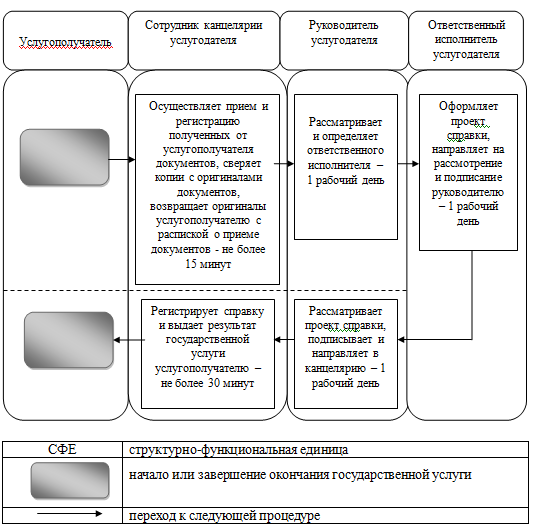 